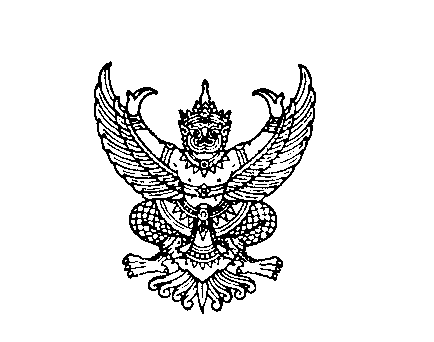 ที่ มท ๐๘๒๐.๓/ว             				          กรมส่งเสริมการปกครองท้องถิ่น			   			          ถนนนครราชสีมา เขตดุสิต กทม. ๑๐๓๐๐						            กุมภาพันธ์ ๒๕๖7เรื่อง	การจัดกิจกรรมวันดินโลก ปี ๒๕๖6เรียน  ผู้ว่าราชการจังหวัด ทุกจังหวัดอ้างถึง หนังสือกรมส่งเสริมการปกครองท้องถิ่น ด่วนที่สุด ที่ มท 0820.3/ว 5108 ลงวันที่ 8 ธันวาคม 2566สิ่งที่ส่งมาด้วย	หลักเกณฑ์แนวทางการจัดกิจกรรมวันดินโลก ปี 2566                          		ขององค์กรปกครองส่วนท้องถิ่น  	 .จำนวน 1 ฉบับ			ตามที่ กระทรวงมหาดไทย ได้กำหนดจัดกิจกรรมวันดินโลก ปี ๒๕๖๖ (World Soil Day 2023) ซึ่งเป็นส่วนหนึ่งของกิจกรรมเฉลิมพระเกียรติพระบาทสมเด็จพระเจ้าอยู่หัว เนื่องในโอกาสมหามงคล
เฉลิมพระชนมพรรษา ๖ รอบ ๒๘ กรกฎาคม ๒๕๖๗ อีกทั้ง เพื่อน้อมนำพระราชดำริและพระราชปณิธาน
ของสมเด็จพระเจ้าอยู่หัวในการ “สืบสาน รักษา ต่อยอด” และขอความร่วมมือองค์กรปกครองส่วนท้องถิ่นในพื้นที่ 
โดยให้ดำเนินการจัดกิจกรรม Kick off วันดินโลก ปี ๒๕๖๖ กระทรวงมหาดไทย ภายใต้หัวข้อ 
“ดินดี น้ำดี ชีวีมีสุข อย่างยั่งยืน” ระหว่างวันที่ 1 - 15 ธันวาคม 2566 การขับเคลื่อนกิจกรรมวันดินโลก
เพื่อสร้างความต่อเนื่อง ระหว่างวันที่ ๑๖ ธันวาคม 2566 - ๓๑ สิงหาคม ๒๕๖๗ และการสร้างความยั่งยืนระหว่างวันที่ 1 กันยายน 2567 – 30 พฤศจิกายน 2567 ความละเอียดแจ้งแล้ว นั้น กรมส่งเสริมการปกครองท้องถิ่นพิจารณาแล้วเห็นว่า เพื่อให้การขับเคลื่อนกิจกรรมวันดินโลก ปี ๒๕๖๖ กระทรวงมหาดไทย ระหว่างวันที่ 16 ธันวาคม 2566 - 31 สิงหาคม 2567 เป็นไปด้วยความเรียบร้อย 
และสร้างความต่อเนื่อง ดังนั้น จึงขอความร่วมมือจังหวัดแจ้งองค์กรปกครองส่วนท้องถิ่นในพื้นที่ ให้จัดกิจกรรมวันดินโลก ภายใต้หัวข้อ “ดินดี น้ำดี ชีวีมีสุข อย่างยั่งยืน” หรือ “Sustainable Soil and Water for better life” อย่างต่อเนื่องตลอดปี โดยบูรณาการงานตามพันธกิจ (Routine Job) เข้ากับการจัดกิจกรรมวันดินโลก ปี 2566 พร้อมทั้งใส่ Logo ตามที่ FAO กำหนด และติดแฮชแท็ก (#) ในช่องทางสื่อออนไลน์ และให้สำนักงานส่งเสริมการปกครองท้องถิ่นจังหวัดรวบรวมรายงานผลการจัดกิจกรรมวันดินโลกขององค์กรปกครองส่วนท้องถิ่นในรูปแบบไฟล์ word และ pdf ผ่านทางไลน์กลุ่ม “ขยะ สถ. เฉพาะ สถจ.” และรูปแบบเอกสารให้กรมส่งเสริมการปกครองท้องถิ่นทราบ รายละเอียดปรากฏตามสิ่งที่ส่งมาด้วยจึงเรียนมาเพื่อโปรดพิจารณา 		ขอแสดงความนับถืออธิบดีกรมส่งเสริมการปกครองท้องถิ่นกองสิ่งแวดล้อมท้องถิ่น กลุ่มงานทรัพยากรธรรมชาติ  โทร. ๐-๒๒๔๑-๙๐๐๐ ต่อ 2113 ไปรษณีย์อิเล็กทรอนิกส์ saraban@dla.go.thผู้ประสานงาน นายพีรวิทย์ พงค์สุรชีวิน โทร. 061-402-7111                                                                                                                                                                                                                                                                                                                                                                                                                                                                                                                                                                                                                                                                                                                                                                                                                                                                                                                                                                                                                                                                             หลักเกณฑ์และแนวทางการจัดกิจกรรมวันดินโลก ปี 2567ขององค์กรปกครองส่วนท้องถิ่น1. ให้องค์กรปกครองส่วนท้องถิ่นดำเนินการจัดกิจกรรมวันดินโลกอย่างต่อเนื่องตลอดปี 
โดยบูรณาการงานตามพันธกิจ (Routine Job) เข้ากับการจัดกิจกรรมวันดินโลก 2566 เช่น การจัดกิจกรรมจิตอาสา กิจกรรมปลูกต้นไม้ เป็นต้น โดยสามารถศึกษาได้จากคู่มือแนวทางการจัดกิจกรรมวันดินโลก 
ขององค์กรปกครองส่วนท้องถิ่น (รายละเอียดปรากฏตาม QR Code 1)2. เมื่อองค์กรปกครองส่วนท้องถิ่นจัดกิจกรรมแล้ว ให้นำไปเผยแพร่ผ่านทางสื่อ Online เช่น Facebook Instagram หรือช่องทาง Online อื่น ๆ และติดแฮชแท็ก (#) #WorldSoilDay #วันดินโลก #UN #FAO #GlobalSoilPartnership #MOI #กระทรวงมหาดไทย #บำบัดทุกข์บำรุงสุข #SoilandWaterasourceoflife #SustainableSoilandWaterforbetterlife #ดินดีน้ำดีชีวีมีสุขอย่างยั่งยืน  #SDGsforAll #ChangeforGood 3. ในการจัดกิจกรรมวันดินโลก ปี 2566 ขององค์กรปกครองส่วนท้องถิ่น ให้นำสัญลักษณ์ หรือ Logo วันดินโลก เข้ามาใช้ประกอบในการจัดกิจกรรม (รายละเอียดปรากฏตาม QR Code 2)4. ให้องค์กรปกครองส่วนท้องถิ่นจัดทำแบบรายงานผลการจัดกิจกรรมวันดินโลก ปี 2566 
ขององค์กรปกครองส่วนท้องถิ่น ตามแบบรายงานที่กรมส่งเสริมการปกครองท้องถิ่นกำหนด และรายงานสำนักงานส่งเสริมการปกครองท้องถิ่นจังหวัดตามที่สำนักงานส่งเสริมการปกครองท้องถิ่นกำหนด (รายละเอียดปรากฏตาม QR Code 3)5. เมื่อสำนักงานส่งเสริมการปกครองท้องถิ่นจังหวัดได้รับแบบรายงานผลการจัดกิจกรรม
วันดินโลก ปี 2566 แล้ว ให้รวบรวมผลการจัดกิจกรรมฯ และส่งให้กรมส่งเสริมการปกครองท้องถิ่นในรูปแบบไฟล์ word และ pdf ผ่านทางไลน์กลุ่ม “ขยะ สถ. เฉพาะ สถจ.” พร้อมทั้งรายงานกรมส่งเสริมการปกครองท้องถิ่นในรูปแบบเอกสาร โดยให้สำนักงานส่งเสริมการปกครองท้องถิ่นจังหวัดรวบรวมรายงานทุก วันที่ 30 ของเดือน จนกว่าจะถึงวันสิ้นสุดช่วงระยะเวลาในการขับเคลื่อนกิจกรรมวันดินโลกเพื่อสร้างความต่อเนื่อง 
(31 สิงหาคม 2567)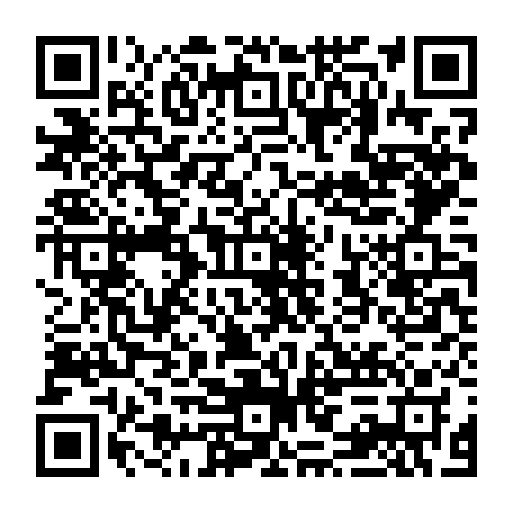 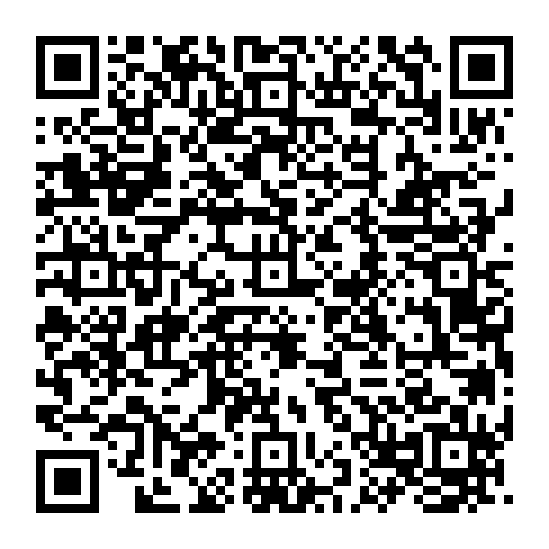 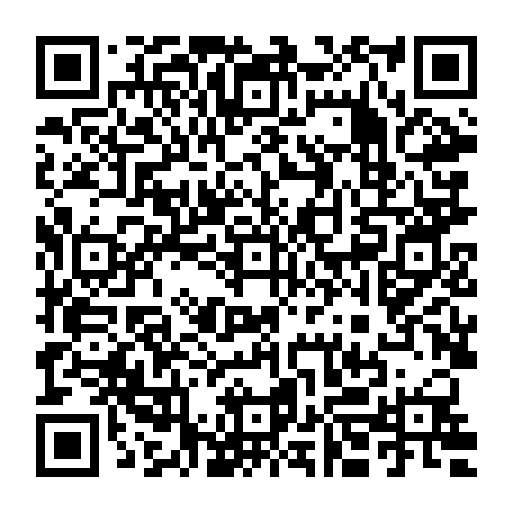 ที่ มท ๐๘๒๐.๓/ว             				          กรมส่งเสริมการปกครองท้องถิ่น			   			          ถนนนครราชสีมา เขตดุสิต กทม. ๑๐๓๐๐						       กุมภาพันธ์ ๒๕๖7เรื่อง	การประกวดคัดเลือก “นักประดิษฐ์ อถล. รักดิน รักน้ำ รักษ์โลก” ประจำปี พ.ศ. 2567เรียน  ผู้ว่าราชการจังหวัด ทุกจังหวัดอ้างถึง หนังสือกรมส่งเสริมการปกครองท้องถิ่น ด่วนที่สุด ที่ มท 0820.3/ว 5108 ลงวันที่ 8 ธันวาคม 2566สิ่งที่ส่งมาด้วย	1. หลักเกณฑ์และขั้นตอนการดำเนินการคัดเลือกฯ    	 .จำนวน 1 ชุด	2. ใบสมัครเข้าร่วมกิจกรรมฯ    	 .จำนวน 1 ชุด                     3. Info ประชาสัมพันธ์การประกวดคัดเลือกฯ                                     จำนวน 1 ฉบับ			ตามที่ กระทรวงมหาดไทย ได้กำหนดจัดกิจกรรมวันดินโลก ปี ๒๕๖๖ (World Soil Day 2023) ซึ่งเป็นส่วนหนึ่งของกิจกรรมเฉลิมพระเกียรติพระบาทสมเด็จพระเจ้าอยู่หัว เนื่องในโอกาสมหามงคล
เฉลิมพระชนมพรรษา ๖ รอบ ๒๘ กรกฎาคม ๒๕๖๗ อีกทั้ง เพื่อน้อมนำพระราชดำริและพระราชปณิธาน
ของสมเด็จพระเจ้าอยู่หัวในการ “สืบสาน รักษา ต่อยอด” และขอความร่วมมือองค์กรปกครองส่วนท้องถิ่นในพื้นที่ 
ให้ดำเนินการจัดกิจกรรม Kick off วันดินโลก ปี ๒๕๖๖ กระทรวงมหาดไทย ภายใต้หัวข้อ “ดินดี น้ำดี ชีวีมีสุข อย่างยั่งยืน” ระหว่างวันที่ 1 - 15 ธันวาคม 2566 การขับเคลื่อนกิจกรรมวันดินโลกเพื่อสร้างความต่อเนื่อง ระหว่างวันที่ ๑๖ ธันวาคม 2566 - ๓๑ สิงหาคม ๒๕๖๗ และการสร้างความยั่งยืนระหว่างวันที่ 1 กันยายน 2567 – 
30 พฤศจิกายน 2567 ความละเอียดแจ้งแล้ว นั้นกรมส่งเสริมการปกครองท้องถิ่นขอเรียนว่า ในการประชุมขับเคลื่อนและติดตามนโยบายของรัฐบาล และภารกิจสำคัญของปลัดกระทรวงมหาดไทย ประจำปีงบประมาณ พ.ศ. 2567 เมื่อวันที่ 16 มกราคม 2567 กระทรวงมหาดไทยได้มอบหมายให้กรมส่งเสริมการปกครองท้องถิ่นและองค์การจัดการน้ำเสียจัดกิจกรรม
การสร้าง “นักประดิษฐ์ อถล. รักดิน รักน้ำ รักษ์โลก” ประจำปี พ.ศ. 2567 ดังนั้น เพื่อให้เกิดความต่อเนื่องและเป็นไปตามแนวทางที่กระทรวงมหาดไทยกำหนด กรมส่งเสริมการปกครองท้องถิ่นและองค์การจัดการน้ำเสียจึงได้จัดกิจกรรมการประกวดคัดเลือก “นักประดิษฐ์ อถล. รักดิน รักน้ำ รักษ์โลก” ประจำปี พ.ศ. 2567 (Inventive LEV: Safeguarding Soil and Water, for a Better World Awards) ในการนี้ จึงขอความร่วมมือจังหวัดแจ้งองค์กรปกครองส่วนท้องถิ่นประชาสัมพันธ์ให้โรงเรียนในสังกัดสมัครเข้าร่วมกิจกกรม และดำเนินการคัดเลือกพร้อมทั้งรายงานผลการคัดเลือกระดับจังหวัดให้กรมส่งเสริมการปกครองท้องถิ่นทราบ ภายในวันที่ 29 กุมภาพันธ์ 2567 รายละเอียดปรากฏตามสิ่งที่ส่งมาด้วยจึงเรียนมาเพื่อโปรดพิจารณา 		ขอแสดงความนับถือ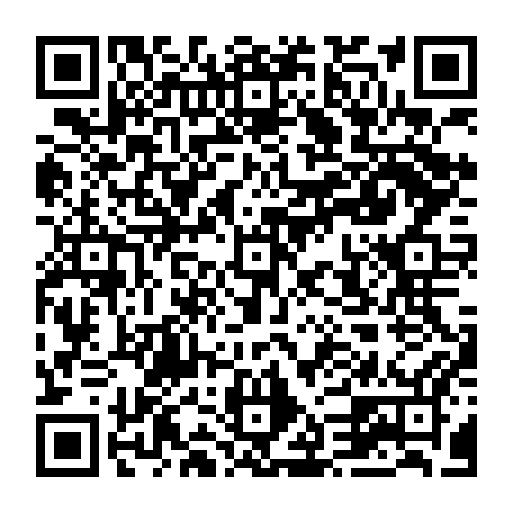                                                          อธิบดีกรมส่งเสริมการปกครองท้องถิ่นกองสิ่งแวดล้อมท้องถิ่น กลุ่มงานทรัพยากรธรรมชาติ  โทร. ๐-๒๒๔๑-๙๐๐๐ ต่อ 2113 ไปรษณีย์อิเล็กทรอนิกส์ saraban@dla.go.thผู้ประสานงาน นายพีรวิทย์ พงค์สุรชีวิน โทร. 061-402-7111                                                                                                                                                                                                                                                                                                                                                                                                                                                                                                                                                                                                                                                                                                                                                                                                                                                                                                                                                                                                            